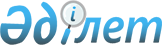 О признании утратившими силу некоторых приказов Министра национальной экономики Республики КазахстанПриказ и.о. Министра оборонной и аэрокосмической промышленности Республики Казахстан от 27 апреля 2017 года № 78/НҚ.
      В соответствии со статьей 36 и пунктом 2 статьи 50 Закона Республики Казахстан от 6 апреля 2016 года "О правовых актах" ПРИКАЗЫВАЮ:
      1. Признать утратившими силу:
      1) приказ Министра национальной экономики Республики Казахстан от 1 октября 2014 года № 37 "Об утверждении Положения о Комитете по государственным материальным резервам Министерства национальной экономики Республики Казахстан" (зарегистрированный в Реестре государственной регистрации нормативных правовых актов за № 9781, опубликованный в информационно-правовой системе "Әділет" 20 октября 2014 года);
      2) приказ Министра национальной экономики Республики Казахстан от 2 августа 2016 года № 358 "О внесении изменений и дополнений в приказ Министра национальной экономики Республики Казахстан от 1 октября 2014 года № 37 "Об утверждении Положения о Комитете по государственным материальным резервам Министерства национальной экономики Республики Казахстан" (опубликованный в информационно-правовой системе "Әділет" 12 августа 2016 года).
      2. Комитету по государственным материальным резервам Министерства оборонной и аэрокосмической промышленности Республики Казахстан (Иманалиев Б.З.) в установленном законодательством порядке обеспечить:
      1) направление копии настоящего приказа в печатном и электронном виде на казахском и русском языках в Республиканское государственное предприятие на праве хозяйственного ведения "Республиканский центр правовой информации" для официального опубликования и включения в Эталонный контрольный банк нормативных правовых актов Республики Казахстан;
      2) направление копии настоящего приказа на официальное опубликование в периодические печатные издания;
      3) размещение настоящего приказа на интернет-ресурсе Министерства оборонной и аэрокосмической промышленности Республики Казахстан.
      3. Настоящий приказ вводится в действие со дня его подписания.
					© 2012. РГП на ПХВ «Институт законодательства и правовой информации Республики Казахстан» Министерства юстиции Республики Казахстан
				
      Исполняющий обязанности
министра оборонной
и аэрокосмической промышленности
Республики Казахстан

М. Нургужин
